الاجــتـماع العام للمـنـبـر الحكـومي الدولي للعــلوم والسياسات في مجال التنوع البيولوجي وخدمات النظم الإيكولوجيةالدورة التاسعةبون، ألمانيا، 3-9 تموز/يوليه 2022البند 2 (أ) من جدول الأعمال المؤقت*المسائل التنظيمية: إقرار جدول الأعمال وتنظيم الأعمالجدول الأعمال المؤقت المشروحالبند 1افتتاح الدورةستعقد الدورة التاسعة للاجتماع العام للمنبر الحكومي الدولي للعلوم والسياسات في مجال التنوع البيولوجي وخدمات النظم الإيكولوجية (المنبر) في بون، ألمانيا، في الفترة من 3 إلى 9 تموز/يوليه 2022. وستفتتح الدورة في الساعة 10:00 من صباح يوم الأحد 3 تموز/يوليه 2022.ومن المتوقع أن يُدلي بملاحظات ترحيبية كل من الرئيس والأمينة التنفيذية للمنبر؛ وممثل عن برنامج الأمم المتحدة للبيئة، الذي سيتحدث أيضاً باسم برنامج الأمم المتحدة الإنمائي، ومنظمة الأمم المتحدة للتربية والعلم والثقافة (اليونسكو)، ومنظمة الأغذية والزراعة للأمم المتحدة؛ وممثل عن حكومة ألمانيا.وستعقد مشاورات إقليمية وينظم يوم لأصحاب المصلحة في 2 تموز/يوليه 2022.البند 2مسائل تنظيميةستنظم الدورة التاسعة وفقاً لأحكام النظام الداخلي للاجتماع العام للمنبر، بصيغته التي اعتمدها الاجتماع العام في مقرره م.ح.د-1/1 والمعدلة في مقرره م.ح.د 2/1.إقرار جدول الأعمال وتنظيم العملقد يود الاجتماع العام أن يقر جدول الأعمال على أساس جدول الأعمال المؤقت (م.ح.د-9/1).وسيعقد الاجتماع بالحضور الشخصي في بون، ألمانيا. وسيكون من الممكن لأعضاء الوفود المسجلين حسب الأصول الاطلاع على المداولات عبر الإنترنت. ومع ذلك، ستقتصر المشاركة عبر الإنترنت على ’’وضع المشاهد‘‘ ولن تسمح بالمشاركة النشطة في الاجتماع.ويقترح أن تأخد المداولات شكل جلسات عامة. غير أن الاجتماع العام قد يرغب، إذا اقتضت الحاجة، في إنشاء أفرقة عاملة وأفرقة اتصال لمناقشة مسائل محددة.وقد يرغب الاجتماع العام في إنشاء فريق عامل (الفريق العامل الأول) للنظر في البند 7 (تقييم المعارف) والبندين الفرعيين 7 (أ) (التقييم المواضيعي للاستخدام المستدام للأنواع البرية) و7 (ب) (التقييم المنهجي المتعلق بوضع مفاهيم متنوعة للقيم المتعددة للطبيعة وفوائدها، بما في ذلك التنوع البيولوجي ووظائف النظام الإيكولوجي وخدماته)، وفريق عامل (الفريق العامل الثاني) للنظر في البندين الفرعيين 7 (ج) (تقرير تحديد النطاق للتقييم المنهجي لأثر قطاع الأعمال واعتماده على التنوع البيولوجي وعلى الإسهامات التي تقدمها الطبيعة للبشر) و7 (د) (المشاركة مع الهيئة الحكومية الدولية المعنية بتغير المناخ)، فضلاً عن البند 8 (بناء القدرات وتعزيز أسس المعارف ودعم السياسات)، والبند 9 (تحسين فعالية المنبر) والبند 10 (الطلبات والإسهامات والاقتراحات بشأن العناصر الإضافية لبرنامج العمل المتجدد للمنبر حتى العام 2030). ونظراً لضيق الوقت، سيكون من الضروري عقد بعض اجتماعات هذين الفريقين العاملين بالتوازي.ومن المتوقع أن تقدم أفرقة العمل تقريراً عن التقدم المحرز إلى الاجتماع العام يوم الخميس 7 تموز/يوليه 2022، عندما نظر في موجز تقييم الاستخدام المستدام للأنواع البرية الخاص بمقرري السياسات من أجل الموافقة عليه، وقبول فصوله، وكذلك تقديم تقرير نهائي عن جميع البنود الأخرى يوم السبت، 9 تموز/يوليه 2022.وتمشياً مع الممارسة المتبعة في الدورات السابقة للاجتماع العام، قد يرغب الاجتماع العام أيضاً في إنشاء فريق اتصال معني بالبند 6 (الترتيبات المالية والمتعلقة بالميزانية الخاصة بالمنبر).ويرد في المرفق الأول لهذه الوثيقة اقتراح بشأن الكيفية التي قد يرغب بها الاجتماع العام في تنظيم أعماله، وترد في المرفق الثاني قائمة بوثائق الدورة. ويشمل الاقتراح تخصيص الوقت وتحديد المهام للأفرقة العاملة وأفرقة الاتصال التي قد يرغب الاجتماع العام في إنشائها.وستوفر الترجمة الفورية إلى اللغات الرسمية الست للأمم المتحدة لجلسات الاجتماع العام وجلسات الفريق العامل الأول المشار إليها في المرفق الأول. وستعقد اجتماعات الفريق العامل الثاني وفريق الاتصال باللغة الإنجليزية فقط.حالة العضوية في المنبرسيقدم رئيس المنبر معلومات عن حالة العضوية في المنبر. ويطلب من أي دولة عضو في الأمم المتحدة تنوي الانضمام إلى المنبر أن تعرب عن نيتها بتوجيه رسالة رسمية إلى الأمانة يصدر عن السلطة الحكومية المعنية. فعلى سبيل المثال، يمكن أن يكون ذلك عن طريق رسالة مبعوثة من الوزير الحكومي المعني في الدولة العضو المعنية. وينبغي أن تؤكد الرسائل الواردة من البعثات الدائمة أو السفارات موافقة الإدارة الحكومية المعنية في عاصمتها.(ج)	انتخاب أعضاء المكتبانتخب الاجتماع العام في دورته السادسة التي عقدت في ميديلين، كولومبيا، في آذار/مارس 2018 فريق خبراء متعدد التخصصات يتألف من 25 عضواً. وتنص الفقرة 1 من المادة 29 من النظام الداخلي لجلسات الاجتماع العام على أن تكون مدة ولاية كل عضو في الفريق ثلاث سنوات وأن تبدأ في نهاية الدورة التي ينتخب فيها وتنتهي في نهاية الدورة التي ينتخب فيها خلف له. وقرر الاجتماع العام، في مقرره م.ح.د-8/2 أن يمدد، على الرغم من المادة 29 من النظام الداخلي، فترة ولاية الأعضاء الحاليين في فريق الخبراء المتعدد التخصصات حتى نهاية الدورة التاسعة للاجتماع العام، على أن ينتخب خلفاؤهم في تلك الدورة.وتمشياً مع المادة 27 من النظام الداخلي، دعت الأمانة، من خلال الإخطار EM/2021/43 المؤرخ 22 كانون الأول/ديسمبر 2021، أعضاء المنبر إلى أن يقدموا إلى الأمانة ترشيحات خطية مشفوعة بسيرة ذاتية للمرشحين لعضوية الفريق بحلول 9 آذار/مارس 2022. وتتاح لأعضاء المنبر على موقعه الشبكي وفي الوثيقة IPBES/9/INF/3 السير الذاتية لجميع المرشحين المقدمة إلى الأمانة، إلى جانب أسماء الأشخاص المرشحين وهوية المنطقة المقدمة للترشيح. ووفقاً للمادة 29 من النظام الداخلي، يمكن إعادة انتخاب أعضاء الفريق لفترة متتالية واحدة.وقد يرغب الأعضاء في إجراء مشاورات فيما بين المناطق وداخلها قبل الدورة التاسعة للاجتماع العام وأثناءها، لكي ينتخب الاجتماع العام 25 عضواً، ترشحهم كل منطقة من مناطق الأمم المتحدة الخمس وفقاً للمادة 26 من النظام الداخلي ولضمان التوازن العام بين الجنسين والتوازن بين التخصصات في الفريق.وانتخب الاجتماع العام، في دورته السابعة المعقودة في باريس في نيسان/أبريل وأيار/مايو 2019، مكتباً يتألف من رئيس وأربعة نواب للرئيس وخمسة أعضاء آخرين في المكتب. وتنص الفقرة 3 من المادة 15 من النظام الداخلي على أن مدة العضوية في المكتب ثلاث سنوات وأن مدة العضوية تبدأ من نهاية الدورة التي ينتخب فيها العضو وتنتهي بنهاية الدورة التي ينتخب فيها خلفه. وقرر الاجتماع العام، في مقرره م.ح.د-8/2، على الرغم من المادة 15 من النظام الداخلي، أن تمتد مدة عضوية أعضاء المكتب الحاليين حتى اختتام الدورة العاشرة للاجتماع العام، على أن ينتخب خلفاؤهم في تلك الدورة.وفي آب/أغسطس 2021، استقال نائب الرئيس من دول آسيا والمحيط الهادئ من المكتب لأسباب شخصية. ومن خلال الإخطار EM/2021/34 المؤرخ 24 تشرين الثاني/نوفمبر 2021، دعت الأمانة حكومات دول آسيا والمحيط الهادئ إلى أن تقدم إلى الأمانة مقترحات بشأن المرشحين والسير الذاتية المصاحبة لها بحلول 9 آذار/مارس 2022. ودعت الأمانة أيضاً حكومات الدول الأفريقية ودول آسيا والمحيط الهادئ إلى أن تقترح، بحلول التاريخ نفسه، أعضاء مناوبين في المكتب، لكي ترشحهم هاتان المنطقتان ويوافق عليهما الاجتماع العام.وقُدمت السير الذاتية لجميع المرشحين إلى الأمانة، مشفوعة بأسماء الأشخاص المرشحين وهوية المنطقة التي قدمت الترشيح، وهي متاحة لأعضاء المنبر على الموقع الشبكي للمنبر وفي الوثيقة IPBES/9/INF/4.ويمكن الاطلاع على مزيد من المعلومات في مذكرة الأمانة بشأن انتخاب أعضاء المكتب (IPBES/9/2).البند 3قبول المراقبينسيقترح رئيس المنبر، باسم المكتب، قائمة المراقبين المقبولين في الدورة التاسعة (IPBES/9/INF/5) وفقاً لما قرره الاجتماع العام في دورته الثامنة (IPBES/8/11، الفقرة 28) بأن يطبق أيضاً في دورته التاسعة الإجراء المؤقت لقبول المراقبين في دورات الاجتماع العام، على النحو المبين في الفقرة 22 من تقرير الدورة الأولى للاجتماع العام (IPBES/1/12) وهو الإجراء الذي طبق في دورات الاجتماع العام الثانية إلى الثامنة.وقرر الاجتماع العام أيضاً أن يواصل في دورته التاسعة النظر في مشروع سياسات وإجراءات قبول المراقبين، المبينة في مرفق مذكرة الأمانة بشأن هذه المسألة (IPBES/9/3).البند 4وثائق تفويض الممثلينتُدعى جميع الدول الأعضاء في المنبر إلى المشاركة في الدورة مشاركة كاملة. ووفقاً للمادة 11 من النظام الداخلي، يمثل كل عضو من أعضاء المنبر بوفد يتألف من رئيس الوفد ومن عدد من الممثلين والمناوبين والمستشارين الآخرين المعتمدين، حسب الاقتضاء.وعملاً بالمادة 12 من النظام الداخلي، ينبغي أن تقدم إلى الأمانة وثائق تفويض ممثلي الدول الأعضاء في المنبر الذين يحضرون الدورة، وينبغي أن تصدر تلك الوثائق عن رؤساء تلك الدول أو رؤساء حكوماتها أو وزراء خارجيتها أو من ينوب عنهم، وفقاً لسياسات كل بلد وقوانينه، وذلك إن أمكن في موعد لا يتجاوز 24 ساعة بعد افتتاح الدورة. ويشترط تقديم وثائق التفويض المذكورة من أجل مشاركة الممثلين في اعتماد المقررات في أثناء الدورة.ويجب تقديم وثائق التفويض إلى الأمانة في نسخة مطبوعة أصلية، إما عن طريق البريد بحلول 15 حزيران/يونيه 2022 أو في مكتب التسجيل بحلول 4 تموز/يوليه 2022. وينبغي تقديم نسخة ممسوحة ضوئياً من وثائق التفويض، فضلاً عن الرسائل الأخرى التي تتضمن أسماء الممثلين في الدورة التاسعة للمنبر، مثل الرسائل والمذكرات الشفوية، وذلك بحلول 15 حزيران/يونيه 2022 عن طريق المنصة الإلكترونية على الرابط https://ipbes.net/ipbes-9/nomination-letters-and-credentials. ويتعين أيضاً على أعضاء الوفد الذين يغتنمون فرصة مشاهدة الدورة عن بعد أن يكونوا مسجلين على النحو الواجب وأن يدرجوا في الرسائل.ووفقاً للمادة 13 من النظام الداخلي، سيفحص المكتب وثائق تفويض ممثلي الأعضاء في المنبر، ويقدم تقريراً عنها إلى الاجتماع العام. وسيبلغ المكتب عن نتائج فحصه للوثائق يوم الأحد 3 تموز/يوليه 2022 قبل اعتماد أي مقررات.البند 5تقرير الأمينة التنفيذية بشأن التقدم المحرز في تنفيذ برنامج العمل المتجدد حتى عام 2030عملاً بالفقرة 3 من الفرع أولاً من المقرر م.ح.د- 8/1، المتعلق بتنفيذ برنامج العمل المتجدد للمنبر حتى عام 2030، أعدت الأمينة التنفيذية، بالتشاور مع فريق الخبراء المتعدد التخصصات والمكتب، تقريراً عن التقدم المحرز في تنفيذ برنامج العمل المتجدد حتى عام 2030 (IPBES/9/4) لكي ينظر فيه الاجتماع العام. ويقدم التقرير معلومات شاملة عن جميع جوانب تنفيذ برنامج العمل.وقد يود الاجتماع العام أن يرحب بالمعلومات الواردة في التقرير والوثائق ذات الصلة، بما في ذلك:(أ)	معلومات عن الترتيبات المؤسسية التي وضعت لتفعيل الدعم التقني لتنفيذ برنامج العمل (IPBES/9/INF/6)؛(ب)	معلومات عن العمل المتعلق بتقييم المعارف، بما في ذلك إعداد تقييم الاستخدام المستدام للأنواع البرية والتقييم المتعلق بوضع مفاهيم متنوعة للقيم المتعددة للطبيعة وفوائدها، بما في ذلك التنوع البيولوجي ووظائف وخدمات النظم الإيكولوجية تمشيا مع الفقرة 2 من الفرع ’5‘ والفقرة 3 من الفرع ’6‘ من المقرر م.ح.د-6/1 (انظر IPBES/9/INF/8 وIPBES/9/INF/7)؛ والتقدم المحرز في إجراء تقييم الأنواع الدخيلة المُغيرة تمشياً مع الفقرة 3 من الفرع خامساً من المقرر م.ح.د-6/1، والتقييم المواضيعي للروابط المتبادلة بين التنوع البيولوجي والماء والغذاء والصحة (تقييم صلة الترابط) والتقييم المواضيعي للأسباب الكامنة وراء فقدان التنوع البيولوجي ومحددات التغيير التحويلي والخيارات المتاحة لتحقيق رؤية عام 2050 للتنوع البيولوجي (تقييم التغيير التحويلي) تمشياً مع الفقرتين 1 و3 من الفرع ثانياً من المقرر م.ح.د-8/1 (انظر IPBES/9/INF/9)؛ ومعلومات عن عملية تحديد النطاق لتقييم منهجي لأثر قطاع الأعمال واعتمادها على التنوع البيولوجي والإسهامات التي تقدمها الطبيعة للبشر ، استجابة للفرع ثانياً من المقرر م.ح.د-7/1 (تقييم قطاع الأعمال والتنوع البيولوجي، انظر IPBES/9/INF/10)؛ والمعلومات المتعلقة بالدليل المتعلق بإعداد التقييمات (انظر IPBES/9/INF/11)؛(ج)	معلومات عن العمل المتعلق ببناء القدرات وتعزيز أسس المعارف ودعم السياسات (انظر IPBES/9/10)، بما في ذلك مذكرات من الأمانة عن العمل المتعلق ببناء القدرات، استجابة للفرع ثالثاً من المقرر م.ح.د-8/1 (IPBES/9/INF/12)؛ والعمل المتعلق بتعزيز أسس المعارف، استجابة للفرع رابعا من المقرر م.ح.د-8/1، ولا سيما بشأن نظم المعارف الأصلية والمحلية (IPBES/9/INF/13) والمعارف والبيانات (IPBES/9/INF/14)؛ والعمل على دعم السياسات، استجابة للفرع خامسا من المقرر م.ح.د-8/1، ولا سيما بشأن الأدوات والمنهجيات السياساتية (IPBES/9/INF/15) والسيناريوهات والنماذج (IPBES/9/INF/16)؛(د)	معلومات عن العمل المتعلق بالتواصل والمشاركة، ولا سيما المعلومات المتعلقة بتنفيذ استراتيجية الاتصالات والتوعية واستراتيجية إشراك أصحاب المصلحة، استجابة للمقرر م.ح.د-7/1 (IPBES/9/INF/17 وIPBES/9/INF/18)؛(ه)	معلومات عن العمل المتعلق بتحسين فعالية المنبر (IPBES/9/INF/19 وIPBES/9/INF/20 وIPBES/9/INF/21 وIPBES/9/INF/22)، سيجري تناولها في إطار البند 9؛(و)	معلومات متعلقة بتنفيذ السياسات والإجراءات المتعلقة بتضارب المصالح تمشياً مع المقرر م.ح.د 3/3، المرفق الثاني (انظر أيضاً IPBES/9/INF/23).البند 6الترتيبات المالية والمتعلقة بالميزانية الخاصة بالمنبراستجابة للمقرر م.ح.د-8/4 بشأن الترتيبات المالية والمتعلقة بالميزانية، سيُدعى الاجتماع العام إلى النظر في مذكرة من الأمانة بشأن الترتيبات المالية والمتعلقة بالميزانية الخاصة بالمنبر (IPBES/9/5). وتقدم المذكرة معلومات عن حالة المساهمات النقدية والعينية المقدمة إلى المنبر وعن النفقات لعام 2021، وتحتوي على ميزانية منقحة لعام 2022، وميزانية لعام 2023، فضلاً عن ميزانية مؤقتة لعام 2024، لكي ينظر فيها الاجتماع العام. وترد معلومات مفصلة عن تكلفة تنفيذ برنامج العمل في الوثيقة IPBES/9/INF/24.وتتضمن مذكرة الأمانة أيضاً معلومات عن الأنشطة المتعلقة بجمع الأموال والآثار المترتبة على المبادئ التوجيهية لتنظيم الإسهامات في أعمال المنبر من القطاع الخاص والجهات غير الحكومية من أصحاب المصلحة المبينة في الفقرة 7 من المقرر م.ح.د-8/4.البند 7تقييم المعارف(أ)	التقييم المواضيعي للاستخدام المستدام للأنواع البريةفي الفقرة 2 من الفرع خامساً من المقرر م.ح.د-6/1، وافق الاجتماع العام على إجراء التقييم المواضيعي للاستخدام المستدام للأنواع البرية، وفقاً لإجراءات إعداد نواتج المنبر المبينة في المرفق الأول للمقرر 3/3 وعلى النحو المبين في تقرير النطاق الوارد في المرفق الرابع للمقرر م.ح.د 5/1.وسيُدعى الاجتماع العام إلى النظر في فصول تقرير التقييم من أجل قبولها (IPBES/9/INF/1) وموجزه الخاص بمقرري السياسات (IPBES/9/6) للموافقة عليه. وترد في الوثيقة IPBES/9/INF/8 لمحة عامة عن العملية المتبعة لإعداد التقييم.(ب)	التقييم المنهجي المتعلق بوضع مفاهيم متنوعة للقيم المتعددة للطبيعة وفوائدها، بما في ذلك التنوع البيولوجي ووظائف النظام الإيكولوجي وخدماتهفي الفرع سادساً من المقرر م.ح.د-6/1، وافق الاجتماع العام للمنبر على إجراء التقييم المنهجي المتعلق بوضع مفاهيم متنوعة للقيم المتعددة للطبيعة وفوائدها، بما في ذلك التنوع البيولوجي ووظائف النظام الإيكولوجي وخدماته (يشار إليه بعنوان ”تقدير القيم المتنوعة للطبيعة وفوائدها وتقييم الطبيعة“)، وفقاً لإجراءات إعداد نواتج المنبر المبينة في المرفق الأول للمقرر م.ح.د-3/3 وكما هو مبين في تقرير النطاق المبين في المرفق السادس للمقرر م.ح.د-4/1.وسيُدعى الاجتماع العام إلى النظر في فصول تقرير التقييم بغرض قبوله (IPBES/9/INF/2) وأيضاً النظر في موجزه الخاص بمقرري السياسات (IPBES/9/7) للموافقة عليه. وترد في الوثيقة IPBES/9/INF/7 لمحة عامة عن العملية المتبعة لإعداد التقييم.(ج)	تقرير تحديد النطاق للتقييم المنهجي لأثر قطاع الأعمال واعتماده على التنوع البيولوجي وعلى الإسهامات التي تقدمها الطبيعة للبشرفي الفقرة 4 من الفرع ثانياً من المقرر م.ح.د-7/1، وافق الاجتماع العام على عملية تحديد النطاق لإجراء تقييم منهجي لأثر الأعمال التجارية واعتمادها على التنوع البيولوجي وعلى الإسهامات التي تقدمها الطبيعة للبشر، وفقاً لإجراءات إعداد نواتج المنبر المبينة في المرفق الأول للمقرر م.ح.د-3/3 واستنادا إلى تقرير تحديد النطاق الأولي للتقييم، المبين في الفرع رابعا من التذييل الثاني للوثيقة IPBES/7/6، وقرر النظر في إجراء التقييم على مدى سنتين باتباع نهج مسار سريع.وفي الفقرة 6 من الفرع الثاني من المقرر م.ح.د-8/1، طلب الاجتماع العام إلى المكتب، بالتشاور مع فريق الخبراء المتعدد التخصصات، استعراض عمليات تحديد النطاق في هيئات أخرى مثل الهيئة الحكومية الدولية المعنية بتغير المناخ، بغية تقديم مقترحات لتبسيط عمليات تحديد النطاق في المستقبل في إطار المنبر.وسيدعى الاجتماع العام إلى الإحاطة علماً بالمقترحات المتعلقة بتبسيط عمليات تحديد النطاق في المستقبل في إطار المنبر، من أجل النظر في تقرير تحديد النطاق للموافقة عليه (وكلاهما وارد في الوثيقة IPBES/9/8) وإلى اتخاذ قرار ببدء إجراء التقييم عقب الدورة العاشرة للاجتماع العام. ويمكن الاطلاع على لمحة عامة عن العملية المتبعة في إعداد تقرير تحديد النطاق في الوثيقة IPBES/9/INF/10.(د)	المشاركة مع الهيئة الحكومية الدولية المعنية بتغير المناخ (الهيئة)في الفقرة 8 من الفرع ثانياً من المقرر م.ح.د-8/1، رحب الاجتماع العام بمذكرة الأمانة بشأن العمل المتعلق بالتنوع البيولوجي وتغير المناخ والتعاون مع الهيئة الحكومية الدولية المعنية بتغير المناخ، الواردة في الوثيقة IPBES/8/6. وفي الفقرة 9 من المقرر نفسه، دعا الاجتماع العام مكتب المنبر وأمينته التنفيذية إلى مواصلة استكشاف نهج مع الهيئة الحكومية الدولية المعنية بتغير المناخ بشأن الأنشطة المشتركة المقبلة بين الهيئة والمنبر، بما في ذلك النهج المبينة في الفرع ثانياً من مذكرة الأمانة بشأن العمل المتعلق بالتنوع البيولوجي وتغير المناخ، مع مراعاة الحاجة إلى الشفافية في أي نشاط مشترك، بما يتفق مع مقررات الهيئة والمنبر ومع السياسات والإجراءات الخاصة بكل منهما، وطلب إلى الأمينة التنفيذية أن تقدم تقريراً إلى الاجتماع العام في دورته التاسعة عن التقدم المحرز في هذا الصدد.وفي الفقرة 10 من نفس المقرر، طلب الاجتماع العام إلى الأمينة التنفيذية أن تدعو الأعضاء إلى تقديم اقتراحات بشأن المسائل المواضيعية أو المنهجية التي تتعلق بالتنوع البيولوجي وتغير المناخ والتي يمكن أن تستفيد من التعاون بين الهيئة الحكومية الدولية المعنية بتغير المناخ والمنبر، وطلب إلى الأمينة التنفيذية أن تتيح تجميعاً لتلك الردود للاجتماع العام في دورته التاسعة. ويرد تجميع المعلومات في الوثيقة IPBES/9/INF/26.وسيدعى الاجتماع العام إلى الإحاطة علما بالتقرير المتعلق بالتقدم المحرز الوارد في مذكرة الأمانة بشأن المشاركة مع الهيئة الحكومية الدولية المعنية بتغير المناخ (IPBES/9/9) واتخاذ قرار بشأن مزيد من الإجراءات على النحو المبين في مذكرة الأمانة.البند 8بناء القدرات وتعزيز أسس المعارف ودعم السياسات(أ)	نواتج برنامج العمل وخطط عمل فرق العملفي المقرر م.ح.د-1/7، مدد الاجتماع العام ولايات فرق العمل المعنية ببناء القدرات (الفرع ثالثاً من المقرر) وبالمعارف والبيانات، وبنظم معارف الشعوب الأصلية والمعارف المحلية (الفرع رابعاً)، وأنشأ فرقتي عمل معنيتين بأدوات ومنهجيات السياسات، وبالسيناريوهات والنماذج (الفرع خامساً) من أجل تنفيذ الأهداف ذات الصلة من برنامج العمل المتجدد للمنبر حتى عام 2030.وفي المقرر نفسه طلب الاجتماع العام إلى فرقة العمل وضع نواتج محددة لكل موضوع من المواضيع ذات الأولوية الواردة في الفقرة 8 من برنامج العمل، لكي ينظر فيها الاجتماع العام في دورته الثامنة. وفي الفقرة 1 من الفرع ثالثا، والفقرتين 1 و4 من الفرع رابعا، والفقرتين 1 و3 من الفرع خامسا من المقرر 8/1، رحب الاجتماع العام بالتقدم الذي أحرزته فرق العمل في تنفيذ كل من أهداف برنامج عمل المنبر عل حدة حتى عام 2030، كما رحب الاجتماع العام في الفقرة 3 من الفرع ثالثاً، والفقرة 6 من الفرع رابعاً والفقرة 5 من الفرع خامساً بالتقدم المحرز في وضع نواتج تدعم الأهداف 2 و3 و4، والمواضيع الثلاثة الأولية ذات الأولوية لبرنامج عمل المنبر حتى عام 2030، وقرر النظر في تلك النواتج في دورته التاسعة.وتتوقع الاختصاصات العامة لفرق العمل، المبينة في المرفق الثاني للمقرر م.ح.د-7/1، أن تقوم كل فرقة من فرق العمل بأنشطة منها تقديم التقارير المرحلية المنتظمة وبالتشاور مع فريق الخبراء المتعدد التخصصات والمكتب، ووضع وتحديث خطة عمل تحدد أهدافا مرحلية ونواتج واضحة فيما يتعلق بالمواضيع ذات الصلة والأهداف المتوخاة من برنامج العمل المتجدد حتى العام 2030 لكي ينظر فيها الاجتماع العام بشكل دوري.وترد معلومات مفصلة عن العمل المتعلق ببناء القدرات وتعزيز أسس المعارف ودعم السياسات في مذكرات الأمانة عن العمل المتعلق ببناء القدرات، استجابة للفرع ثالثاً من المقرر8/1 (IPBES/9/INF/12)؛ والعمل المتعلق بتعزيز أسس المعارف، استجابة للفرع رابعاً من المقرر م.ح.د-8/1، ولا سيما بشأن نظم المعارف الأصلية والمحلية (IPBES/9/INF/13) والمعارف والبيانات (IPBES/9/INF/14)؛ والعمل المتعلق بدعم السياسات، استجابة للفرع خامساً من المقرر م.ح.د-8/1، ولا سيما بشأن أدوات ومنهجيات سياساتية (IPBES/9/INF/15) والسيناريوهات والنماذج (IPBES/9/INF/16).وسيُدعى الاجتماع العام إلى الترحيب بنواتج برنامج العمل المتعلقة بالأهداف 2 و3 و4 من برنامج العمل المتجدد للمنبر حتى عام 2030 والنظر في خطط العمل لكل فرقة من فرق العمل للفترة 2022-2023 المبينة في مذكرة الأمانة بشأن العمل المتعلق ببناء القدرات وتعزيز المعارف ودعم السياسات (IPBES/9/10).(ب)	إطار مستقبل الطبيعة الذي أعدته فرقة العمل المعنية بالسيناريوهات والنماذجأعدت فرقة العمل المعنية بالسيناريوهات والنماذج، استجابة لولايتها من أجل تحفيز مواصلة وضع السيناريوهات والنماذج للتقييمات المستقبلية للمنبر (المقرر م.ح.د-7/1، المرفق الثاني، الفرع خامساً)، ’’إطار مستقبل الطبيعة الخاص بالمنبر‘‘ كأداة لتحفيز وضع سيناريوهات ونماذج إيجابية للتنوع البيولوجي وخدمات النظم الإيكولوجية ولترجمة السيناريوهات والنماذج القائمة إلى إطار متسق لتيسير استخدامها في التقييمات المقبلة للمنبر.وسيدعى الاجتماع العام إلى النظر في أسس إطار مستقبل الطبيعة الخاص بالمنبر واتخاذ قرار بشأن مزيد من الإجراءات على النحو المبين في مذكرة الأمانة (IPBES/9/10).البند 9تحسين فعالية المنبرفي المقرر م.ح.د -7/2، رحب الاجتماع العام بالتقرير الذي أعده فريق الاستعراض عن استعراض المنبر في اختتام برنامج عمله الأول (IPBES/7/INF/18)، وكذلك بالرد الذي قدمه فريق الخبراء المتعدد التخصصات والمكتب (IPBES/7/INF/19) وبرد الأمينة التنفيذية (IPBES/7/INF/20) على ذلك التقرير. وفي المقرر نفسه، طلب الاجتماع العام إلى المكتب وفريق الخبراء المتعدد التخصصات والأمينة التنفيذية، وفقاً لولاية كل منهم، أخذ التوصيات التي قدمها فريق الاستعراض في الاعتبار عند تنفيذ برنامج عمل المنبر المتجدد حتى عام 2030 وتحديد حلول و/أو مسائل لكي ينظر فيها الاجتماع العام في دورته الثامنة. وفي الفقرة 1 من الفرع سادساً من المقرر م.ح.د-8/1، رحب الاجتماع العام بتقرير المكتب وفريق الخبراء المتعدد التخصصات والأمينة التنفيذية عن التقدم المحرز في معالجة التوصيات، وفي الفقرة 2، طلب إليهم، وفقاً لولاية كل منهم، أن يواصلوا أخذ التوصيات التي قدمها فريق الاستعراض في الاعتبار لدى تنفيذ برنامج العمل المتجدد للمنبر حتى عام 2030 وأن يقدموا تقريراً عن التقدم المحرز إلى الاجتماع العام في دورته التاسعة، والدورات المقبلة للاجتماع العام، حسب الاقتضاء، بما في ذلك بشأن الحلول والمسائل الأخرى.وفي الفقرة 10 من الفرع ثانيا من المقرر م.ح.د-7/1، طلب الاجتماع العام إلى فريق الخبراء المتعدد التخصصات والمكتب استعراض الإطار المفاهيمي للمنبر تمشيا مع الهدف 6 (ب) من برنامج العمل، المتعلق باستعراض الإطار المفاهيمي للمنبر، الذي يهدف إلى ضمان استعراض استخدام الإطار المفاهيمي للمنبر وأثرها من أجل إرشاد تطور برنامج العمل المتجدد.وفي الفقرة 6 من المقرر م.ح.د -8/4، بشأن الترتيبات المالية والمتعلقة بالميزانية، طلب الاجتماع العام إلى الأمينة التنفيذية أن تقوم، بتوجيه من المكتب، باستعراض الدروس المستفادة من الاجتماعات عبر الإنترنت وغيرها من ممارسات العمل عبر الإنترنت، وتقديم مقترحات لتحسين كفاءة وفعالية ترتيبات عمل المنبر، بما في ذلك الآثار المترتبة على الميزانية، مع الاستجابة للحاجة إلى تمكين الأعضاء والخبراء وأصحاب المصلحة من المشاركة الكاملة والفعالة، وتقديم تقرير عن ذلك إلى الاجتماع العام في دورته التاسعة. وفي الفقرة 3 من الفرع سادسا من المقرر-8/1، طلب الاجتماع العام إلى الأمينة التنفيذية أن تتشاور مع فريق الخبراء المتعدد التخصصات بشأن الجوانب المتصلة باستعراض فعالية المنبر في سياق ذلك الطلب.وفي الفقرة 4 من الفرع سادسا من المقرر م.ح.د-8/1، طلب الاجتماع العام إلى المكتب وفريق الخبراء المتعدد التخصصات والأمينة التنفيذية، وفقاً لولاية كل منهم، أن يستعرضوا بدقة عملية ترشيح الخبراء واختيارهم، بما في ذلك تنفيذ النهج المتبع لسد الثغرات في الخبرات والتوازن بين التخصصات وبين المناطق الإقليمية وبين والجنسين،  لتحديد نطاق التقييمات وفرق العمل وإعدادها، المبينة في المرفق الأول للمقرر-4/3، بما في ذلك بغرض زيادة مشاركة الممارسين في عملية التقييم، وتقديم تقرير إلى الاجتماع العام في دورته التاسعة عن التقدم المحرز في هذا الصدد.وفي الفقرتين 2 و3 من الفرع سادسا من المقرر م.ح.د -7/1، طلب الاجتماع العام إلى الأمينة التنفيذية أن تلتمس آراء أعضاء المنبر وأصحاب المصلحة بشأن عملية استعراض المنبر عند اختتام برنامج عمله الأول، وطلب إلى المكتب وفريق الخبراء المتعدد التخصصات استعراض عملية استعراض المنبر عند اختتام برنامج عمله الأول، مع مراعاة الآراء التي أعرب عنها الأعضاء وأصحاب المصلحة. وفي الفقرة 4، طلب الاجتماع العام أيضاً إلى المكتب وفريق الخبراء المتعدد التخصصات إعداد مشروع اختصاصات لاستعراض منتصف المدة للمنبر، لكي ينظر فيه في دورته التاسعة.وسيدعى الاجتماع العام إلى الترحيب بمذكرة الأمانة بشأن تحسين فعالية المنبر (IPBES/9/11) وتقديم تعليقات على مشروع الاختصاصات لاستعراض منتصف المدة للمنبر في إطار برنامج العمل المتجدد حتى عام 2030. وترد في الوثائق IPBES/9/INF/20 وIPBES/9/INF/21 وIPBES/9/INF/22 على التوالي معلومات عن استخدام وأثر الإطار المفاهيمي للمنبر، والدروس المستفادة من الاجتماعات عبر الإنترنت، واستعراض عمليات الترشيح والاختيار في إطار المنبر.البند 10الطلبات والإسهامات والاقتراحات بشأن العناصر الإضافية لبرنامج العمل المتجدد للمنبر حتى عام 2030في الفقرة 8 من الفرع ثانيا من المقرر م.ح.د-7/1، قرر الاجتماع العام أن يعيد النظر، في دورته التاسعة، في الطلبات والاسهامات والاقتراحات الواردة في الوقت المناسب للنظر فيها في تلك الدورة، بما في ذلك إجراء تقييم عالمي ثان للتنوع البيولوجي وخدمات النظم الإيكولوجية وتقييم للتواصل الإيكولوجي، وطلب إلى الأمينة التنفيذية أن تدرج المسألة في جدول أعمال الدورة التاسعة.وفي الفقرة 2 من المقرر نفسه، قرر الاجتماع العام توجيه دعوة لتقديم مزيد من الطلبات والاسهامات والاقتراحات بشأن برنامج العمل، في الوقت المناسب لكي ينظر فيها الاجتماع العام في دورته العاشرة، وأن ينظر في الدورة نفسها في الحاجة إلى مزيد من النداءات وتوقيتها.وسيدعى الاجتماع العام إلى النظر في مذكرة الأمانة بشأن هذه المسألة (IPBES/9/12) والبت في أي إجراء آخر مبين فيها، بما في ذلك مواصلة النظر في طلبات إجراء تقييم عالمي ثان للتنوع البيولوجي وخدمات النظم الإيكولوجية وتقييم الصلة الإيكولوجية في دورته العاشرة، إلى جانب أي من الطلبات والاسهامات والاقتراحات الواردة استجابة للدعوة المشار إليها في الفقرة السابقة.البند 11تنظيم الاجتماع العام؛ ومواعيد وأماكن انعقاد الدورات المقبلة للاجتماع العامفي المقرر م.ح.د-8/3، قرر الاجتماع العام أن تعقد الدورة العاشرة للاجتماع العام في نيسان/أبريل و/أو أيار/مايو 2023، وقرر أيضاً أن تقبل مع التقدير عرض حكومة الولايات المتحدة الأمريكية استضافة الدورة العاشرة للاجتماع العام في ماديسون، ويسكونسن، الولايات المتحدة، رهناً بالتوصل إلى إبرام اتفاق البلد المضيف.ودعا المكتب، في الإخطار EM/2021/41 المؤرخ 20 كانون الأول/ديسمبر 2021، الأعضاء القادرين على النظر في استضافة الدورة الحادية عشرة للاجتماع العام، المقرر عقدها في عام 2024، إلى أن يفعلوا ذلك. وتشجع الحكومات الراغبة في استضافة الدورة الحادية عشرة للاجتماع العام على إبلاغ الأمانة قبل انعقاد الدورة التاسعة.وترد المعلومات ذات الصلة، بما في ذلك مشروع جدول الأعمال المؤقت وتنظيم الأعمال للدورتين العاشرة والحادية عشرة للاجتماع العام في مذكرة الأمانة بشأن تنظيم أعمال الاجتماع العام ومواعيد وأماكن انعقاد الدورات المقبلة للاجتماع العام (IPBES/9/13).وسيدعى للاجتماع العام إلى البت في موعد ومكان انعقاد الدورة الحادية عشرة للاجتماع العام.البند 12الترتيبات المؤسسية: ترتيبات الأمم المتحدة للشراكة التعاونية من أجل عمل المنبر وأمانتهعقب موافقة الاجتماع العام في مقرره م.ح.د-2/8 على ترتيبات الشراكة التعاونية لإنشاء رابطة مؤسسية بين الاجتماع العام للمنبر وبرنامج الأمم المتحدة للبيئة واليونسكو ومنظمة الأغذية والزراعة للأمم المتحدة وبرنامج الأمم المتحدة الإنمائي، يرد تقرير مرحلي عن تلك الترتيبات في مذكرة من الأمانة عن المسألة (IPBES/8/INF/25) وذلك لاطلاع الاجتماع العام.البند 13اعتماد مقررات الدورة وتقريرهاعقب النظر في المسائل الواردة أعلاه، وبعد عرض تقرير المكتب عن وثائق التفويض، قد يود الاجتماع العام أن ينظر في اعتماد مشاريع مقررات تجسد نتائج مداولاته خلال الدورة. وقد يود أيضاً أن يعتمد مشروع تقرير الدورة، بالصيغة التي يعدها المقرِّر. ويرد تجميع لمشاريع المقررات الصادرة عن الدورة التاسعة للاجتماع العام في مذكرة الأمانة عن المسألة (IPBES/9/1/Add.2).البند 14اختتام الدورةيُتوقع أن يختتم الرئيس الدورة في الساعة 6 مساء يوم السبت 9 تموز/يوليه 2022.المرفق الأولالتنظيم المقترح لأعمال الدورة التاسعة للاجتماع العام للمنبر الحكومي الدولي للعلوم والسياسات في مجال التنوع البيولوجي وخدمات النظم الإيكولوجيةالمرفق الثانيقائمة وثائق العملقائمة وثائق معلومات (مؤقتة)_____________الأمم المتحدة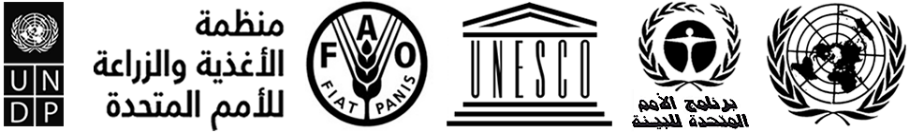 BESIPBES/9/1/Add.1IPBES/9/1/Add.1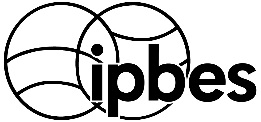 المنبر الحكومي الدولي للعلوم والسياسات 
في مجال التنوع البيولوجي وخدمات النظم 
الإيكولوجيةDistr.: General5 April 2022ArabicOriginal: EnglishDistr.: General5 April 2022ArabicOriginal: English التوقيتالسبت2 تموز/يوليه الأحد3 تموز/يوليهالاثنين4 تموز/يوليهالاثنين4 تموز/يوليهالثلاثاء5 تموز/يوليهالثلاثاء5 تموز/يوليهالأربعاء6 تموز/يوليهالأربعاء6 تموز/يوليهالخميس7 تموز/يوليهالخميس7 تموز/يوليهالجمعة 8 تموز/يوليهالجمعة 8 تموز/يوليهالسبت9 تموز/يوليه08:00-10:00مشاورات إقليمية/مشاورات بين أصحاب المصلحةمشاورات إقليميةمشاورات إقليميةمشاورات إقليميةمشاورات إقليميةمشاورات إقليميةمشاورات إقليميةمشاورات إقليميةمشاورات إقليميةمشاورات إقليميةمشاورات إقليميةمشاورات إقليميةمشاورات إقليمية10:00-10:30مشاورات إقليمية/مشاورات بين أصحاب المصلحةالاجتماع العام البنود 1 و2 و3 و4 و5الفريق العامل الأولالبند 7 (أ)تقييم الاستخدام المستدامالفريق العامل الثانيالبند 8فرق العملالفريق العامل الأولالبند 7 (أ)تقييم الاستخدام المستدامالفريق العامل الثانيالبند 7 (أ)تحديد النطاق لقطاع الأعمالالفريق العامل الأولالبند 7 (ب)تقييم القيمالفريق العامل الثانيالبند 10طلبات برنامج العملالفريق العامل الأولالبند 7 (ب)تقييم القيمالفريق العامل الثانيالبنود المعلقةالفريق العامل الثانيالبنود المعلقةفريق الاتصالالبند 6الميزانيةالاجتماع العام10:30-11:00مشاورات إقليمية/مشاورات بين أصحاب المصلحةالاجتماع العام البنود 1 و2 و3 و4 و5الفريق العامل الأولالبند 7 (أ)تقييم الاستخدام المستدامالفريق العامل الثانيالبند 8فرق العملالفريق العامل الأولالبند 7 (أ)تقييم الاستخدام المستدامالفريق العامل الثانيالبند 7 (أ)تحديد النطاق لقطاع الأعمالالفريق العامل الأولالبند 7 (ب)تقييم القيمالفريق العامل الثانيالبند 10طلبات برنامج العملالفريق العامل الأولالبند 7 (ب)تقييم القيمالفريق العامل الثانيالبنود المعلقةالفريق العامل الثانيالبنود المعلقةفريق الاتصالالبند 6الميزانيةالاجتماع العام11:00-11:30مشاورات إقليمية/مشاورات بين أصحاب المصلحةالاجتماع العام البنود 1 و2 و3 و4 و5الفريق العامل الأولالبند 7 (أ)تقييم الاستخدام المستدامالفريق العامل الثانيالبند 8فرق العملالفريق العامل الأولالبند 7 (أ)تقييم الاستخدام المستدامالفريق العامل الثانيالبند 7 (أ)تحديد النطاق لقطاع الأعمالالفريق العامل الأولالبند 7 (ب)تقييم القيمالفريق العامل الثانيالبند 10طلبات برنامج العملالفريق العامل الأولالبند 7 (ب)تقييم القيمالفريق العامل الثانيالبنود المعلقةالفريق العامل الثانيالبنود المعلقةفريق الاتصالالبند 6الميزانيةالاجتماع العام11,30 11:30 صباحاً-12 ظهراًمشاورات إقليمية/مشاورات بين أصحاب المصلحةالاجتماع العام البنود 1 و2 و3 و4 و5الفريق العامل الأولالبند 7 (أ)تقييم الاستخدام المستدامالفريق العامل الثانيالبند 8فرق العملالفريق العامل الأولالبند 7 (أ)تقييم الاستخدام المستدامالفريق العامل الثانيالبند 7 (أ)تحديد النطاق لقطاع الأعمالالفريق العامل الأولالبند 7 (ب)تقييم القيمالفريق العامل الثانيالبند 10طلبات برنامج العملالفريق العامل الأولالبند 7 (ب)تقييم القيمالفريق العامل الثانيالبنود المعلقةالفريق العامل الثانيالبنود المعلقةفريق الاتصالالبند 6الميزانيةالاجتماع العام12:00 ظهراً- 12:30 بعد الظهرمشاورات إقليمية/مشاورات بين أصحاب المصلحةالاجتماع العام البنود 1 و2 و3 و4 و5الفريق العامل الأولالبند 7 (أ)تقييم الاستخدام المستدامالفريق العامل الثانيالبند 8فرق العملالفريق العامل الأولالبند 7 (أ)تقييم الاستخدام المستدامالفريق العامل الثانيالبند 7 (أ)تحديد النطاق لقطاع الأعمالالفريق العامل الأولالبند 7 (ب)تقييم القيمالفريق العامل الثانيالبند 10طلبات برنامج العملالفريق العامل الأولالبند 7 (ب)تقييم القيمالفريق العامل الثانيالبنود المعلقةالفريق العامل الثانيالبنود المعلقةفريق الاتصالالبند 6الميزانيةالاجتماع العام12:30-13:00مشاورات إقليمية/مشاورات بين أصحاب المصلحةالاجتماع العام البنود 1 و2 و3 و4 و5الفريق العامل الأولالبند 7 (أ)تقييم الاستخدام المستدامالفريق العامل الثانيالبند 8فرق العملالفريق العامل الأولالبند 7 (أ)تقييم الاستخدام المستدامالفريق العامل الثانيالبند 7 (أ)تحديد النطاق لقطاع الأعمالالفريق العامل الأولالبند 7 (ب)تقييم القيمالفريق العامل الثانيالبند 10طلبات برنامج العملالفريق العامل الأولالبند 7 (ب)تقييم القيمالفريق العامل الثانيالبنود المعلقةالفريق العامل الثانيالبنود المعلقةفريق الاتصالالبند 6الميزانيةالاجتماع العام13:00-13:30مشاورات إقليمية/مشاورات بين أصحاب المصلحة13:30-14:00مشاورات إقليمية/مشاورات بين أصحاب المصلحةفريق الاتصالالبند 6الميزانيةفريق الاتصالالبند 6الميزانيةفريق الاتصالالبند 6الميزانيةفريق الاتصالالبند 6الميزانيةفريق الاتصالالبند 6الميزانيةفريق الاتصالالبند 6الميزانية14:00-14:30مشاورات إقليمية/مشاورات بين أصحاب المصلحةفريق الاتصالالبند 6الميزانيةفريق الاتصالالبند 6الميزانيةفريق الاتصالالبند 6الميزانيةفريق الاتصالالبند 6الميزانيةفريق الاتصالالبند 6الميزانيةفريق الاتصالالبند 6الميزانية14:30-15:00مشاورات إقليمية/مشاورات بين أصحاب المصلحةفريق الاتصالالبند 6الميزانيةفريق الاتصالالبند 6الميزانيةفريق الاتصالالبند 6الميزانيةفريق الاتصالالبند 6الميزانيةفريق الاتصالالبند 6الميزانيةفريق الاتصالالبند 6الميزانية15:00-15:30مشاورات إقليمية/مشاورات بين أصحاب المصلحةالاجتماع العامالبنود من 6 إلى 12الفريق العامل الأولالبند 7 (أ)تقييم الاستخدام المستدامالفريق العامل الثانيالبند 8فرق العملالفريق العامل الأولالبند 7 (أ)تقييم الاستخدام المستدامالفريق العامل الثانيالبند 7 (ج)تحديد النطاق لقطاع الأعمالالفريق العامل الأولالبند 7 (ب)تقدير القيمالفريق العامل الثانيالبند 7 (أ)البند 9الاجتماع العامالبند 7 (أ)الاجتماع العامالبند 7 (أ)فريق الاتصالالبند 6الميزانيةفريق الاتصالالبند 6الميزانيةالاجتماع العامبنود 2 (ج) و13 و1415:30-16:00مشاورات إقليمية/مشاورات بين أصحاب المصلحةالاجتماع العامالبنود من 6 إلى 12الفريق العامل الأولالبند 7 (أ)تقييم الاستخدام المستدامالفريق العامل الثانيالبند 8فرق العملالفريق العامل الأولالبند 7 (أ)تقييم الاستخدام المستدامالفريق العامل الثانيالبند 7 (ج)تحديد النطاق لقطاع الأعمالالفريق العامل الأولالبند 7 (ب)تقدير القيمالفريق العامل الثانيالبند 7 (أ)البند 9الاجتماع العامالبند 7 (أ)الاجتماع العامالبند 7 (أ)فريق الاتصالالبند 6الميزانيةفريق الاتصالالبند 6الميزانيةالاجتماع العامبنود 2 (ج) و13 و1416:00-16:30مشاورات إقليمية/مشاورات بين أصحاب المصلحةالفريق العامل الأولالبند 7 (أ)تقييم الاستخدام المستدامالفريق العامل الأولالبند 7 (أ)تقييم الاستخدام المستدامالفريق العامل الثانيالبند 8فرق العملالفريق العامل الأولالبند 7 (أ)تقييم الاستخدام المستدامالفريق العامل الثانيالبند 7 (ج)تحديد النطاق لقطاع الأعمالالفريق العامل الأولالبند 7 (ب)تقدير القيمالفريق العامل الثانيالبند 7 (أ)البند 9الاجتماع العامالبند 7 (أ)الاجتماع العامالبند 7 (أ)فريق الاتصالالبند 6الميزانيةفريق الاتصالالبند 6الميزانيةالاجتماع العامبنود 2 (ج) و13 و1416:30-17:00مشاورات إقليمية/مشاورات بين أصحاب المصلحةالفريق العامل الأولالبند 7 (أ)تقييم الاستخدام المستدامالفريق العامل الأولالبند 7 (أ)تقييم الاستخدام المستدامالفريق العامل الثانيالبند 8فرق العملالفريق العامل الأولالبند 7 (أ)تقييم الاستخدام المستدامالفريق العامل الثانيالبند 7 (ج)تحديد النطاق لقطاع الأعمالالفريق العامل الأولالبند 7 (ب)تقدير القيمالفريق العامل الثانيالبند 7 (أ)البند 9الفريق العامل الأولالبند 7 (ب)تقدير القيمالفريق العامل الأولالبند 7 (ب)تقدير القيمفريق الاتصالالبند 6الميزانيةفريق الاتصالالبند 6الميزانيةالاجتماع العامبنود 2 (ج) و13 و1417:00-17:30مشاورات إقليمية/مشاورات بين أصحاب المصلحةالفريق العامل الأولالبند 7 (أ)تقييم الاستخدام المستدامالفريق العامل الأولالبند 7 (أ)تقييم الاستخدام المستدامالفريق العامل الثانيالبند 8فرق العملالفريق العامل الأولالبند 7 (أ)تقييم الاستخدام المستدامالفريق العامل الثانيالبند 7 (ج)تحديد النطاق لقطاع الأعمالالفريق العامل الأولالبند 7 (ب)تقدير القيمالفريق العامل الثانيالبند 7 (أ)البند 9الفريق العامل الأولالبند 7 (ب)تقدير القيمالفريق العامل الأولالبند 7 (ب)تقدير القيمفريق الاتصالالبند 6الميزانيةفريق الاتصالالبند 6الميزانيةالاجتماع العامبنود 2 (ج) و13 و1417:30-18:00الفريق العامل الأولالبند 7 (أ)تقييم الاستخدام المستدامالفريق العامل الأولالبند 7 (أ)تقييم الاستخدام المستدامالفريق العامل الثانيالبند 8فرق العملالفريق العامل الأولالبند 7 (أ)تقييم الاستخدام المستدامالفريق العامل الثانيالبند 7 (ج)تحديد النطاق لقطاع الأعمالالفريق العامل الأولالبند 7 (ب)تقدير القيمالفريق العامل الثانيالبند 7 (أ)البند 9الفريق العامل الأولالبند 7 (ب)تقدير القيمالفريق العامل الأولالبند 7 (ب)تقدير القيمفريق الاتصالالبند 6الميزانيةفريق الاتصالالبند 6الميزانيةالاجتماع العامبنود 2 (ج) و13 و1418:00-18:30حفل الافتتاح18:30-19:00حفل الافتتاح19:00-19:30حفل الافتتاح19:30-20:00حفل الافتتاح(البنود المعلقة)(البنود المعلقة)(البنود المعلقة)(البنود المعلقة)الفريق العامل الأولالبند 7 (ب)تقدير القيمالفريق العامل الأولالبند 7 (ب)تقدير القيم(البنود المعلقة)(البنود المعلقة)(إعداد الوثائق)(إعداد الوثائق)20:00-20:30حفل الافتتاح(البنود المعلقة)(البنود المعلقة)(البنود المعلقة)(البنود المعلقة)الفريق العامل الأولالبند 7 (ب)تقدير القيمالفريق العامل الأولالبند 7 (ب)تقدير القيم(البنود المعلقة)(البنود المعلقة)(إعداد الوثائق)(إعداد الوثائق)20:30-21:00حفل الافتتاح(البنود المعلقة)(البنود المعلقة)(البنود المعلقة)(البنود المعلقة)الفريق العامل الأولالبند 7 (ب)تقدير القيمالفريق العامل الأولالبند 7 (ب)تقدير القيم(البنود المعلقة)(البنود المعلقة)(إعداد الوثائق)(إعداد الوثائق)21:00-21:30(البنود المعلقة)(البنود المعلقة)(البنود المعلقة)(البنود المعلقة)الفريق العامل الأولالبند 7 (ب)تقدير القيمالفريق العامل الأولالبند 7 (ب)تقدير القيم(البنود المعلقة)(البنود المعلقة)(إعداد الوثائق)(إعداد الوثائق)21:30-22:00(البنود المعلقة)(البنود المعلقة)(البنود المعلقة)(البنود المعلقة)الفريق العامل الأولالبند 7 (ب)تقدير القيمالفريق العامل الأولالبند 7 (ب)تقدير القيم(البنود المعلقة)(البنود المعلقة)(إعداد الوثائق)(إعداد الوثائق)22:00-22:30(البنود المعلقة)(البنود المعلقة)(البنود المعلقة)(البنود المعلقة)الفريق العامل الأولالبند 7 (ب)تقدير القيمالفريق العامل الأولالبند 7 (ب)تقدير القيم(البنود المعلقة)(البنود المعلقة)(إعداد الوثائق)(إعداد الوثائق)الرمزالعنوانبند جدول الأعمالIPBES/9/1جدول الأعمال المؤقت2 (أ)IPBES/9/1/Add.1جدول الأعمال المؤقت المشروح2 (أ)IPBES/9/1/Add.2مشاريع مقررات الدورة التاسعة للاجتماع العام للمنبر الحكومي الدولي للعلوم والسياسات في مجال التنوع البيولوجي وخدمات النظم الإيكولوجية13IPBES/9/2انتخاب أعضاء المكتب2 (أ)IPBES/9/3مشروع السياسة العامة والإجراءات المتبعة لقبول المراقبين3IPBES/9/4تقرير الأمينة التنفيذية بشأن التقدم المحرز في تنفيذ برنامج العمل المتجدد حتى عام 20305IPBES/9/5الترتيبات المالية والمتعلقة بالميزانية الخاصة بالمنبر الحكومي الدولي للعلوم والسياسات في مجال التنوع البيولوجي وخدمات النظم الإيكولوجية6IPBES/9/6موجز التقييم المواضيعي للاستخدام المستدام للأنواع البرية الخاص بمقرري السياسات7 (أ)IPBES/9/7موجز التقييم المنهجي المتعلق بوضع مفاهيم متنوعة للقيم المتعددة للطبيعة وفوائدها، بما في ذلك التنوع البيولوجي ووظائف النظام الإيكولوجي وخدماته، الخاص بمقرري السياسات (تقدير القيم المتنوعة للطبيعة وتقييم الطبيعة)7 (ب)IPBES/9/8تقرير تحديد النطاق للتقييم المنهجي لأثر قطاع الأعمال واعتماده على التنوع البيولوجي وعلى الإسهامات التي تقدمها الطبيعة للبشر ومقترحات لتبسيط عمليات تحديد النطاق في المستقبل في إطار المنبر7 (ج)IPBES/9/9المشاركة مع الهيئة الحكومية الدولية المعنية بتغير المناخ7 (د)IPBES/9/10بناء القدرات وتعزيز أسس المعارف ودعم السياسات8IPBES/9/11تحسين فعالية المنبر9IPBES/9/12الطلبات والإسهامات والاقتراحات بشأن العناصر الإضافية لبرنامج العمل المتجدد للمنبر حتى العام 203010IPBES/9/13تنظيم عمل الاجتماع العام ومواعيد وأماكن انعقاد دوراته المستقبلية11الرمزالعنوانبند جدول الأعمالIPBES/9/INF/1فصول التقييم المواضيعي للاستخدام المستدام للأنواع البرية7 (أ)IPBES/9/INF/2فصول التقييم المنهجي المتعلق بوضع مفاهيم متنوعة للقيم المتعددة للطبيعة وفوائدها، بما في ذلك التنوع البيولوجي ووظائف وخدمات النظم الإيكولوجية (تقدير القيم المتنوعة وتقييم الطبيعة)7 (ب)IPBES/9/INF/3المرشحون لفريق الخبراء المتعدد التخصصات2 (ج)IPBES/9/INF/4المرشحون للمكتب (نائب الرئيس من آسيا والمحيط الهادئ والأعضاء المناوبون)2 (ج)IPBES/9/INF/5قائمة المراقبين المقبولين في الدورات السابقة للاجتماع العام وقبول المراقبين الجدد في الدورة التاسعة3IPBES/9/INF/6المعلومات عن الترتيبات المؤسسية التي وضعت لتوفير الدعم التقني من أجل تنفيذ برنامج العمل5IPBES/9/INF/7موجز التقييم المنهجي المتعلق بوضع مفاهيم متنوعة للقيم المتعددة للطبيعة وفوائدها، بما في ذلك التنوع البيولوجي ووظائف النظام الإيكولوجي وخدماته، الخاص بمقرري السياسات (تقدير القيم المتنوعة للطبيعة وتقييم الطبيعة)7 (ب)IPBES/9/INF/8لمحة عامة عن العملية المتبعة لإعداد التقييم المواضيعي للاستخدام المستدام للأنواع البرية7 (أ)IPBES/9/INF/9معلومات عن التقدم المحرز في إعداد التقييم المواضيعي للأنواع الدخيلة المُغيرة، والتقييم المواضيعي للروابط المتبادلة بين التنوع البيولوجي والماء والغذاء والصحة (تقييم الترابط) والتقييم المواضيعي للأسباب الكامنة وراء فقدان التنوع البيولوجي ومحددات التغيير التحويلي والخيارات المتاحة لتحقيق رؤية التنوع البيولوجي لعام 2050 (تقييم التغيير التحويلي)5IPBES/9/INF/10لمحة عامة عن العملية المتبعة لإعداد تقرير تحديد النطاق للتقييم المنهجي لأثر واعتماد قطاع الأعمال على التنوع البيولوجي ومساهمات الطبيعة للبشر 7 (ج)IPBES/9/INF/11معلومات ذات صلة بوضع الدليل المتعلق بإنتاج التقييمات5IPBES/9/INF/12معلومات عن الأعمال ذات الصلة ببناء القدرات8 (أ)IPBES/9/INF/13معلومات عن تعزيز الاعتراف بنظم معارف الشعوب الأصلية والمعارف المحلية والعمل بها8 (أ)IPBES/9/INF/14معلومات عن العمل المتقدم بشأن المعارف والبيانات8 (أ)IPBES/9/INF/15معلومات عن العمل المتقدم بشأن الصكوك السياساتية وأدوات ومنهجيات دعم السياسات8 (أ)IPBES/9/INF/16معلومات عن العمل المتقدم بشأن سيناريوهات ونماذج التنوع البيولوجي ووظائف النظم الإيكولوجية وخدماتها8 (أ)IPBES/9/INF/17معلومات عن تعزيز الاتصالات5IPBES/9/INF/18معلومات عن تعزيز مشاركة أصحاب المصلحة5IPBES/9/INF/19لمحة عامة عن ردود فريق الخبراء المتعدد التخصصات والمكتب والأمينة التنفيذية على التوصيات الواردة في التقرير المتعلق باستعراض المنبر في اختتام برنامج عمله الأول9IPBES/9/INF/20استخدام وأثر الإطار المفاهيمي للمنبر؛ 9IPBES/9/INF/21استعراض الدروس المستفادة من الاجتماعات المعقودة عبر الإنترنت وممارسات العمل الأخرى عبر الإنترنت9IPBES/9/INF/22استعراض عملية ترشيح واختيار الخبراء9IPBES/9/INF/23تنفيذ سياسة تضارب المصالح للمنبر الحكومي الدولي للعلوم والسياسات في مجال التنوع البيولوجي وخدمات النظم الإيكولوجية5IPBES/9/INF/24الترتيبات المالية والمتعلقة بالميزانية الخاصة بالمنبر: التكاليف التفصيلية لتنفيذ برنامج العمل6IPBES/9/INF/25التقرير المرحلي عن ترتيب الشراكة التعاونية للأمم المتحدة12IPBES/9/INF/26تجميع الاقتراحات المقدمة من أعضاء المنبر بشأن المسائل المواضيعية أو المنهجية التي تتعلق بالتنوع البيولوجي وتغير المناخ والتي يمكن أن تستفيد من التعاون بين الهيئة الحكومية الدولية المعنية بتغير المناخ والمنبر الحكومي الدولي للعلوم والسياسات في مجال التنوع البيولوجي وخدمات النظم الإيكولوجية7 (د)